P.za Duomo, 33 – 29121 Piacenza -  tel. 0523-308335 mail: ufficiopellegrinaggi@curia.pc.it
aperto tutti i giorni dal lunedì al venerdì dalle ore 9.00 alle ore 12.30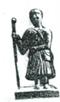 Diocesi di Piacenza – Bobbio

UFFICIO PELLEGRINAGGI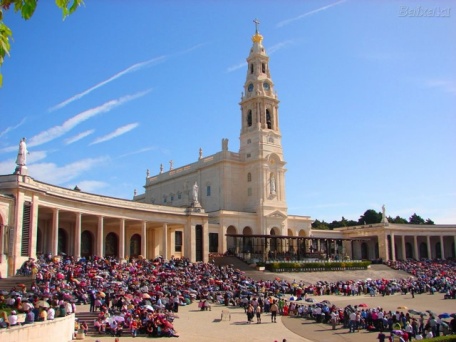 1 Giorno a Fatima 28 Maggio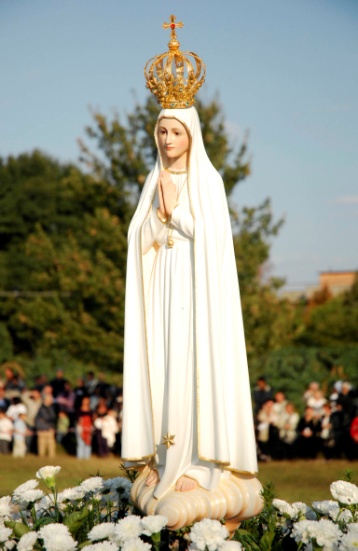 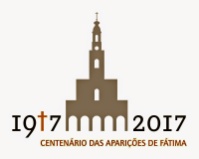 In occasione dei 100°anni delle apparizioniIn occasione dei 100°anni delle apparizioniIn occasione dei 100°anni delle apparizioni
 
Giornata dedicata alla partecipazione alle funzioni religiosedel Santuario e visita ai luoghi dove apparvela vergine ai tre pastorelli. Quota 360 € comprende: Transfer da Piacenza–Aereporto con Bus GT-Volo Malpensa ore 7.00/ Lisbona ore 8.50/ trasferimento a Fatima (con bus) - Guida spirituale-trasferimento da Fatima (con bus)/volo Lisbona 20.45 / Malpensa ore 00.20
Transfer aeroporto Piacenza - assicurazione sanitaria/bagaglio- assicurazione annullamento.Caparra di 80 Euro da versare all’atto dell’iscrizione entro 28 FebbraioIl viaggio sara’ effettuato con un minimo di 25 partecipanti
 
Giornata dedicata alla partecipazione alle funzioni religiosedel Santuario e visita ai luoghi dove apparvela vergine ai tre pastorelli. Quota 360 € comprende: Transfer da Piacenza–Aereporto con Bus GT-Volo Malpensa ore 7.00/ Lisbona ore 8.50/ trasferimento a Fatima (con bus) - Guida spirituale-trasferimento da Fatima (con bus)/volo Lisbona 20.45 / Malpensa ore 00.20
Transfer aeroporto Piacenza - assicurazione sanitaria/bagaglio- assicurazione annullamento.Caparra di 80 Euro da versare all’atto dell’iscrizione entro 28 FebbraioIl viaggio sara’ effettuato con un minimo di 25 partecipanti
 
Giornata dedicata alla partecipazione alle funzioni religiosedel Santuario e visita ai luoghi dove apparvela vergine ai tre pastorelli. Quota 360 € comprende: Transfer da Piacenza–Aereporto con Bus GT-Volo Malpensa ore 7.00/ Lisbona ore 8.50/ trasferimento a Fatima (con bus) - Guida spirituale-trasferimento da Fatima (con bus)/volo Lisbona 20.45 / Malpensa ore 00.20
Transfer aeroporto Piacenza - assicurazione sanitaria/bagaglio- assicurazione annullamento.Caparra di 80 Euro da versare all’atto dell’iscrizione entro 28 FebbraioIl viaggio sara’ effettuato con un minimo di 25 partecipanti